1. 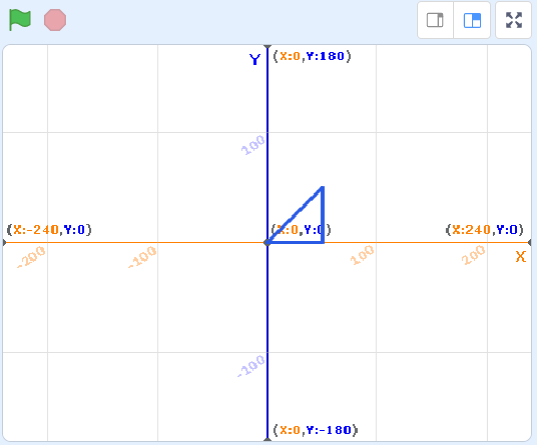 2. a)							b) 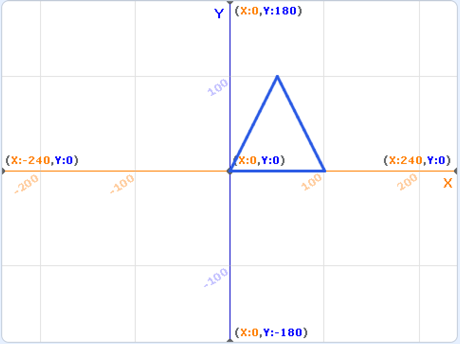 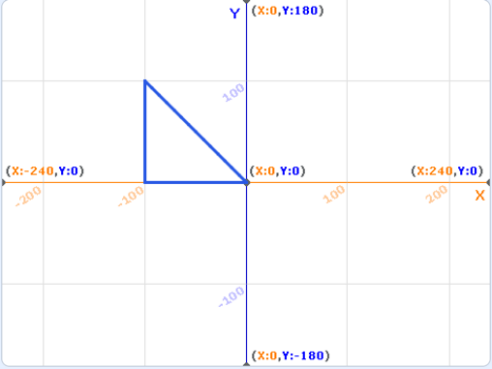     c)							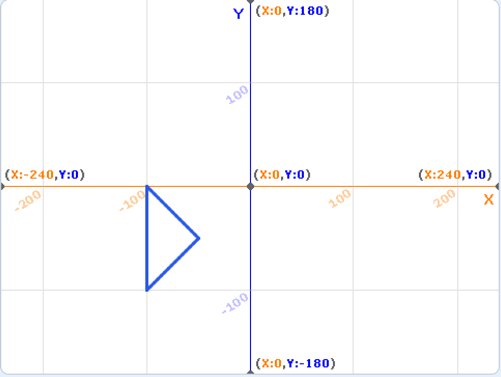 3. Points selected and triangles drawn will vary.4. Labels assigned to points may vary, sample answers start 
    from the leftmost point and move clockwise around the triangle.    a) A(50, –50), B(100, 50), C(100, –100)    b) A(–50, 50), B(100, 100), C(100, 50)Additional ChallengeSample program and stage output for requested rectangle is shown, additional rectangles will vary.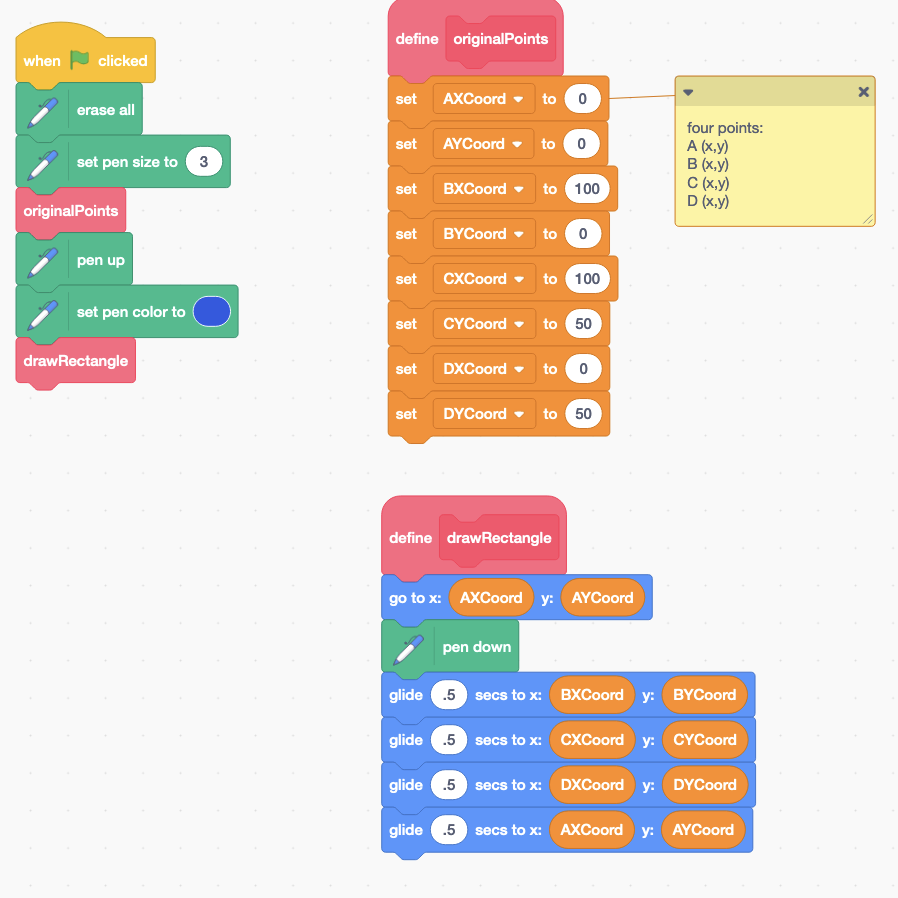 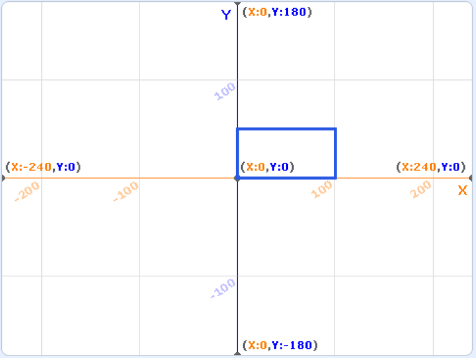 